　　　　ＮＰＯ座談会2015とき：　　　　　月　　　日（水）13:30～16:３0ところ：県庁昭和庁舎11会議室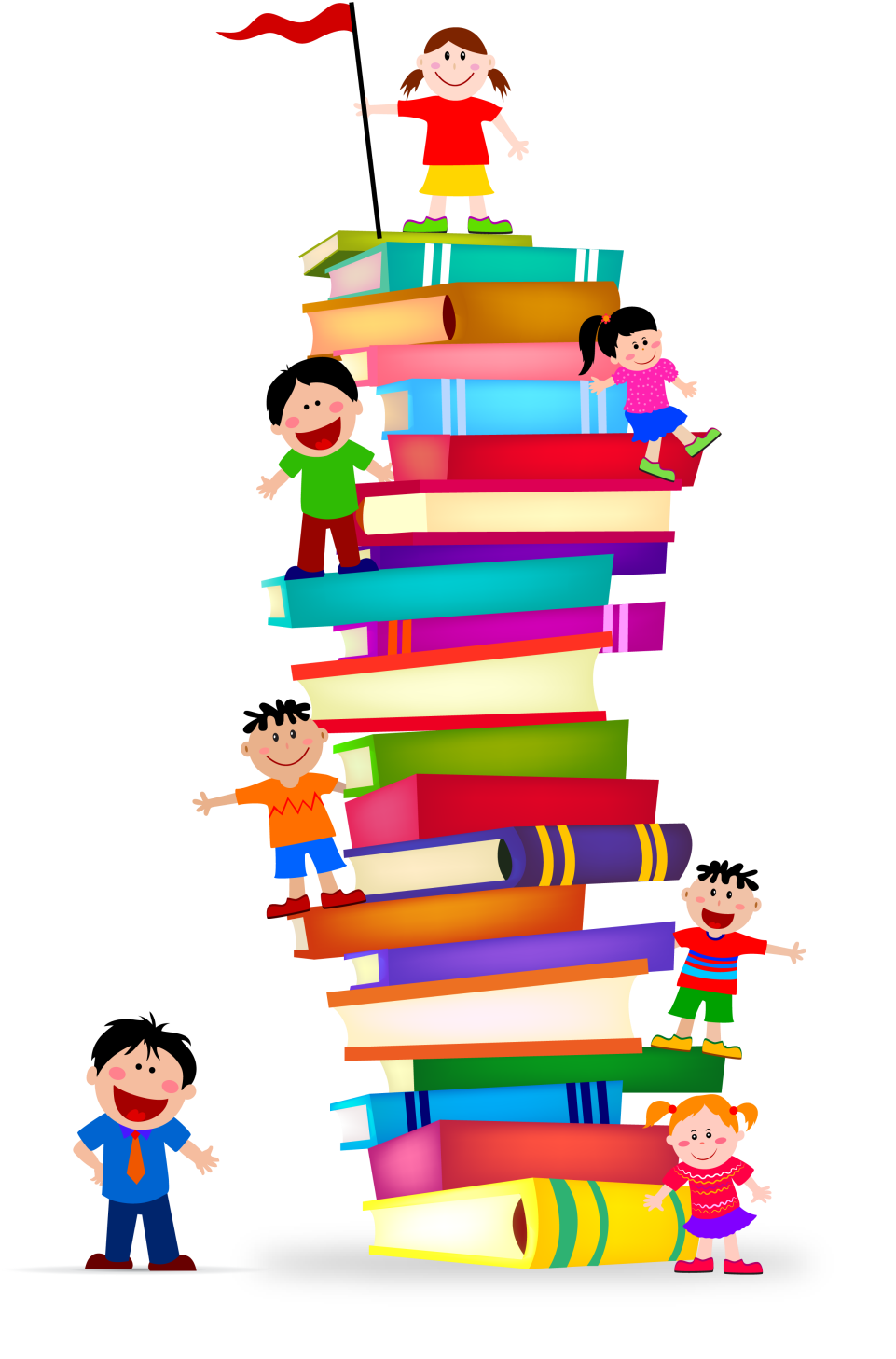 前橋市大手町1-1-1　群馬県庁昭和庁舎1階定員：　20名（先着順・定員になり次第締切ります）参加費：無料対象：　NPO法人を設立したい方プログラム13:30～16:３0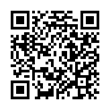 ①　NPO法人にするメリットは②　NPO法人の申請について　③　多様な担い手と、関わり方、責任　④　NPO法人設立後の手続き/認定NPO法人⑤　県内全NPO法人の決算書調査に基づく実態報告⑥　質問コーナー　　お寄せいただいた質問にお答えします説明者  県民生活課NPO法人係　職員NPO・ボランティアサロンぐんまコーディネーターNPOをつくる　申込書　申込締切11月11日（水）　FAXまたはメールでお申し込み下さい。メールの場合は５日以内に返信します。返信の無い場合はもう一度お申込み下さい。     FAX　027-210-6217         E-mail　 gunma-nposalon1@kl.wind.ne.jp　　（件名：NPOをつくる）※講座申込多数の場合は1団体2名でお願いすることがあります。定員を超えお断りする場合のみご連絡します。団体名名前（参加者全員）名前（参加者全員）住所〒〒連絡先電話　　　　　　　　　　　　　FAXE-mail電話　　　　　　　　　　　　　FAXE-mail質問したいこと